ГОДИШЊИ ИЗВЕШТАЈ О РАДУ ВОДНЕ ИНСПЕКЦИЈЕ  АПВ												ГОДИНА : 2020.Укупно записника:	  392		Укупно решења	  58	+	46                                                       Република Србија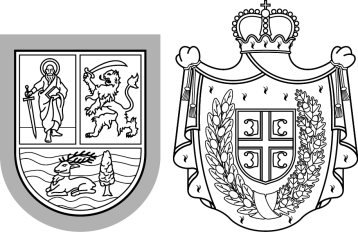 Аутономна Покрајина ВојводинаПокрaјински секретaријaт зa пољопривреду, 
водопривреду и шумaрствоБулевар Михајла Пупина 16, 21000 Нови СадТ: +381 21 487 44 11; 456 721 F: +381 21 456 040      psp@vojvodina.gov.rs            бр.104-325-сл./2021-04              дана 05.01.2021.годинеРедни бројРВИОкругпланзаписникзаписникзаписникзаписникинспек-цијски надзоринспек-цијски надзорсл. белешкапревент. меререшењарешењарешењапријавепријавепријаведописи + сл. белешкерешења за накнадеРедни бројРВИОкругпланредовниванредниконтролнидопунскинајављенненајављенсл. белешкапревент. мереоткл. незаконитостиприбављање вод. акатазабранапрекршај привр. пр.кривичнедописи + сл. белешкерешења за накнаде123456789101112131415161718191.Марија НоваковићСремски07800782302000004802.Вељко КомадЈужнобачки91585420585612079010053463.Саша ГајићЈужнобанатски765818100582820253001014.Чедомир ЋелићЗападнобачки4319176119240000000005.Дубравка ВељовићЈужнобачки1091710314017117006514312366.0000000000000000УКУПНО3191592003211592333704017154177046